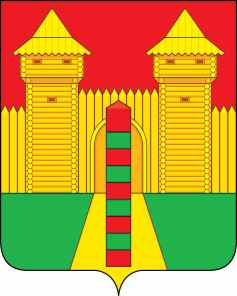 АДМИНИСТРАЦИЯ  МУНИЦИПАЛЬНОГО  ОБРАЗОВАНИЯ «ШУМЯЧСКИЙ   РАЙОН» СМОЛЕНСКОЙ  ОБЛАСТИПОСТАНОВЛЕНИЕот  16.06.2021г. № 251          п. Шумячи        В соответствии со статьей 17.1 Федерального закона от 26.07.2006г. № 135-ФЗ «О защите конкуренции» с изменениями и дополнениями, приказа Федеральной антимонопольной службы от 10.02.2010г. № 67 «О порядке проведения конкурсов или аукционов на право заключения договоров аренды, договоров безвозмездного пользования, договоров доверительного управления имуществом, иных договоров, предусматривающих переход прав владения и (или) пользования в отношении государственного или муниципального имущества, и перечне видов имущества, в отношении которого заключение указанных договоров может осуществляться путем проведения торгов в форме конкурса»        Администрация муниципального образования «Шумячский район» Смоленской области           П О С Т А Н О В Л Я Е Т:            1. Провести открытый аукцион на право заключения договора аренды недвижимого имущества, находящегося в собственности муниципального образования «Шумячский район» Смоленской области, расположенного по адресу: Смоленская область, Шумячский район, п. Шумячи, ул. Советская, д.95 (далее – Имущество) для размещения объектов торговли на срок 11 (одиннадцать) месяцев:            - лот № 1 - помещение в здании народного суда, 1992 года постройки,   площадью 17,7 кв.м, расположенное по адресу: Смоленская область, Шумячский район, п.Шумячи, ул. Советская, д. 95;            - лот № 2 - помещение в здании народного суда, 1992 года постройки,   площадью 29,0 кв.м, расположенное по адресу: Смоленская область, Шумячский район, п.Шумячи, ул. Советская, д. 95.            2. Установить начальную (минимальную) стоимость арендной платы Имущества за 11 (одиннадцать) месяцев:            -  лот № 1 – 22460 (двадцать две тысячи четыреста шестьдесят) рублей 57 копеек (без учета НДС);            -  лот № 2  -  36799 (тридцать шесть тысяч семьсот девяносто девять) рублей 84 копейки (без учета НДС).             3. Установить шаг аукциона в размере пяти процентов начальной (минимальной) цены договора.             4. Отделу экономики и комплексного развития Администрации муниципального образования «Шумячский район» Смоленской области подготовить аукционную документацию по проведению открытого аукциона на право заключения договора аренды Имущества.            5. Контроль за исполнением настоящего постановления возложить на заместителя Главы муниципального образования «Шумячский район» Смоленской области Г.А. Варсанову.       Глава муниципального образования«Шумячский район» Смоленской области                                                 А.Н. Васильев      О проведении открытого аукциона на право заключения договора аренды недвижимого имущества, находящегося в собственности муниципального образования «Шумячский район» Смоленской области